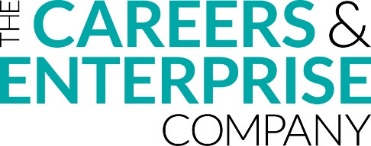 Job Profiles are not part of the terms and conditions of employment and may be subject to change.Job ProfileJob ProfileJob ProfileJob Title Careers Hub Lead - OperationsCareers Hub Lead - OperationsLocation TBC TBC Reporting toSkills Lead/Careers Hub Lead - StrategySkills Lead/Careers Hub Lead - StrategyTerm TBCTBCDo you want to be part of a mission- driven team focused on transforming young people’s lives? Do our values resonate with you? If so, we’d love to hear from you!Do you want to be part of a mission- driven team focused on transforming young people’s lives? Do our values resonate with you? If so, we’d love to hear from you!Do you want to be part of a mission- driven team focused on transforming young people’s lives? Do our values resonate with you? If so, we’d love to hear from you!Role Summary Role Summary Role Summary Careers Hubs and the wider Enterprise Adviser Network are the external infrastructure for delivery of The Careers & Enterprise Company’s objectives to improve careers education for 11-18 year olds.  Our Network acts as a catalyst, connecting employers with schools and colleges throughout England to deliver world-class careers education.  Careers Hubs build on the tried and tested model of partnership and collaboration where the virtual Hub is the centre point of a localised careers offer, accessible to all mainstream schools and colleges across that geography.  Careers Hubs lead partnerships of schools, colleges, Local Enterprise Partnerships, local authorities, local businesses and careers providers, helping young people connect closely to local skills and economic need through a tailored careers education programme.Through joining a Careers Hub, we enable schools and colleges to receive professional guidance in how to develop their careers programme, peer to peer support and learning in what works, access to funding and coordinated activity.  The Hubs are incubators for innovation, taking our national mantra of test, learn and adapt and applying that locally.Nationally, we’ve created a network of Careers Hubs, bringing together the Hub leaders regularly to review progress, share good practice, collaborate and innovate.  All of which is accelerating progress rapidly. Careers Hubs and the wider Enterprise Adviser Network are the external infrastructure for delivery of The Careers & Enterprise Company’s objectives to improve careers education for 11-18 year olds.  Our Network acts as a catalyst, connecting employers with schools and colleges throughout England to deliver world-class careers education.  Careers Hubs build on the tried and tested model of partnership and collaboration where the virtual Hub is the centre point of a localised careers offer, accessible to all mainstream schools and colleges across that geography.  Careers Hubs lead partnerships of schools, colleges, Local Enterprise Partnerships, local authorities, local businesses and careers providers, helping young people connect closely to local skills and economic need through a tailored careers education programme.Through joining a Careers Hub, we enable schools and colleges to receive professional guidance in how to develop their careers programme, peer to peer support and learning in what works, access to funding and coordinated activity.  The Hubs are incubators for innovation, taking our national mantra of test, learn and adapt and applying that locally.Nationally, we’ve created a network of Careers Hubs, bringing together the Hub leaders regularly to review progress, share good practice, collaborate and innovate.  All of which is accelerating progress rapidly. Careers Hubs and the wider Enterprise Adviser Network are the external infrastructure for delivery of The Careers & Enterprise Company’s objectives to improve careers education for 11-18 year olds.  Our Network acts as a catalyst, connecting employers with schools and colleges throughout England to deliver world-class careers education.  Careers Hubs build on the tried and tested model of partnership and collaboration where the virtual Hub is the centre point of a localised careers offer, accessible to all mainstream schools and colleges across that geography.  Careers Hubs lead partnerships of schools, colleges, Local Enterprise Partnerships, local authorities, local businesses and careers providers, helping young people connect closely to local skills and economic need through a tailored careers education programme.Through joining a Careers Hub, we enable schools and colleges to receive professional guidance in how to develop their careers programme, peer to peer support and learning in what works, access to funding and coordinated activity.  The Hubs are incubators for innovation, taking our national mantra of test, learn and adapt and applying that locally.Nationally, we’ve created a network of Careers Hubs, bringing together the Hub leaders regularly to review progress, share good practice, collaborate and innovate.  All of which is accelerating progress rapidly. Key ResponsibilitiesKey ResponsibilitiesKey ResponsibilitiesScope and Purpose of the role Lead and manage a team of Enterprise Co-ordinators and volunteers to provide high quality careers and enterprise education that aligns with the Local Enterprise Partnership / Combined Authority / Local Authority economic and skills priorities, ensures improved career outcomes and achieves sustainable change in careers provision at a local and national level.Ensure service delivery is consistently of a high quality, aligns to the Gatsby Benchmarks and achieves the outcomes within the Careers Hub Strategic Plan, and the Grant Funding Agreement with the Careers and Enterprise Company.Work closely with the Strategic Hub Lead and cross sector stakeholders within the careers space to drive collaboration and ensure delivery of the Careers Hub Strategic plan and achieve the Grant Funding Agreement.The main responsibilities include but are not limited to:Lead, manage and develop a high performing team of Enterprise Coordinators to deliver the outcomes in the Careers Hub Strategic Plan and the Grant Funding Agreement. Monitor' the performance of the team of Enterprise Coordinators to ensure that services are delivered in line with the Careers and Enterprise Company’s Delivery Framework.Support the development and CPD of the team of Enterprise Coordinators using the Enterprise Coordinator Competency Framework to identify gaps and ensure that relevant support and learning are actioned to address the gaps.Ensure that individual schools and colleges action plans are aligned with the Careers Hub Strategic Plan and align with local economic and skills priorities.Work closely with Careers Leaders, Enterprise Advisers and Enterprise Coordinators to ensure a consistent and regular process for collating performance data within the EAN Register and reviewing performance against the Gatsby Benchmarks. Analyse and review performance of all schools and colleges within the Hub to identify barriers and gaps in performance. Work closely with the Strategic Lead for the Hub to develop and provide targeted support to address gaps and remove barriers to service delivery and improve careers provision for all young people.Work closely with the Strategic Lead to embed robust systems and processes for contract management, financial and risk management and tracking and reporting on key deliverables to ensure the hub budget and Grant Funding Agreement reporting requirements are achieved.Work closely with the Strategic Lead for the Hub to foster and embed a process of continuous improvement and quality assurance with all stakeholders and establish the careers hub as a beacon of best practice. Build and promote a vibrant and diverse ‘community of practice’ to facilitate peer to peer learning, collaboration, and the scaling of what works to enhance the impact of the Careers Hub, to schools and colleges directly involved in the Hub and across a wider national community of practice.Direct and manage the recruitment, development, and retention of Enterprise Advisers to support the delivery of the Careers Hub Strategic Plan and Grant Funding Agreement and ensure on-going, relevant and timely support is provided.Coordinate and work closely with careers providers and grant recipients to ensure that delivery is targeted to support those schools and colleges that are most in need of support and will have the most impact for young people.Build relationships and collaborate with careers providers such as National Apprenticeship Service, National Careers Service and Job Centre Plus to align national and local provision to enhance careers outcomes for young people.Develop strong partnership working with the Careers and Enterprise Company to enhance impact and remove barriers to system change.Ensure that processes are in place and managed to support research and evaluation projects that evidence the impact of the Career Hub. Scope and Purpose of the role Lead and manage a team of Enterprise Co-ordinators and volunteers to provide high quality careers and enterprise education that aligns with the Local Enterprise Partnership / Combined Authority / Local Authority economic and skills priorities, ensures improved career outcomes and achieves sustainable change in careers provision at a local and national level.Ensure service delivery is consistently of a high quality, aligns to the Gatsby Benchmarks and achieves the outcomes within the Careers Hub Strategic Plan, and the Grant Funding Agreement with the Careers and Enterprise Company.Work closely with the Strategic Hub Lead and cross sector stakeholders within the careers space to drive collaboration and ensure delivery of the Careers Hub Strategic plan and achieve the Grant Funding Agreement.The main responsibilities include but are not limited to:Lead, manage and develop a high performing team of Enterprise Coordinators to deliver the outcomes in the Careers Hub Strategic Plan and the Grant Funding Agreement. Monitor' the performance of the team of Enterprise Coordinators to ensure that services are delivered in line with the Careers and Enterprise Company’s Delivery Framework.Support the development and CPD of the team of Enterprise Coordinators using the Enterprise Coordinator Competency Framework to identify gaps and ensure that relevant support and learning are actioned to address the gaps.Ensure that individual schools and colleges action plans are aligned with the Careers Hub Strategic Plan and align with local economic and skills priorities.Work closely with Careers Leaders, Enterprise Advisers and Enterprise Coordinators to ensure a consistent and regular process for collating performance data within the EAN Register and reviewing performance against the Gatsby Benchmarks. Analyse and review performance of all schools and colleges within the Hub to identify barriers and gaps in performance. Work closely with the Strategic Lead for the Hub to develop and provide targeted support to address gaps and remove barriers to service delivery and improve careers provision for all young people.Work closely with the Strategic Lead to embed robust systems and processes for contract management, financial and risk management and tracking and reporting on key deliverables to ensure the hub budget and Grant Funding Agreement reporting requirements are achieved.Work closely with the Strategic Lead for the Hub to foster and embed a process of continuous improvement and quality assurance with all stakeholders and establish the careers hub as a beacon of best practice. Build and promote a vibrant and diverse ‘community of practice’ to facilitate peer to peer learning, collaboration, and the scaling of what works to enhance the impact of the Careers Hub, to schools and colleges directly involved in the Hub and across a wider national community of practice.Direct and manage the recruitment, development, and retention of Enterprise Advisers to support the delivery of the Careers Hub Strategic Plan and Grant Funding Agreement and ensure on-going, relevant and timely support is provided.Coordinate and work closely with careers providers and grant recipients to ensure that delivery is targeted to support those schools and colleges that are most in need of support and will have the most impact for young people.Build relationships and collaborate with careers providers such as National Apprenticeship Service, National Careers Service and Job Centre Plus to align national and local provision to enhance careers outcomes for young people.Develop strong partnership working with the Careers and Enterprise Company to enhance impact and remove barriers to system change.Ensure that processes are in place and managed to support research and evaluation projects that evidence the impact of the Career Hub. Scope and Purpose of the role Lead and manage a team of Enterprise Co-ordinators and volunteers to provide high quality careers and enterprise education that aligns with the Local Enterprise Partnership / Combined Authority / Local Authority economic and skills priorities, ensures improved career outcomes and achieves sustainable change in careers provision at a local and national level.Ensure service delivery is consistently of a high quality, aligns to the Gatsby Benchmarks and achieves the outcomes within the Careers Hub Strategic Plan, and the Grant Funding Agreement with the Careers and Enterprise Company.Work closely with the Strategic Hub Lead and cross sector stakeholders within the careers space to drive collaboration and ensure delivery of the Careers Hub Strategic plan and achieve the Grant Funding Agreement.The main responsibilities include but are not limited to:Lead, manage and develop a high performing team of Enterprise Coordinators to deliver the outcomes in the Careers Hub Strategic Plan and the Grant Funding Agreement. Monitor' the performance of the team of Enterprise Coordinators to ensure that services are delivered in line with the Careers and Enterprise Company’s Delivery Framework.Support the development and CPD of the team of Enterprise Coordinators using the Enterprise Coordinator Competency Framework to identify gaps and ensure that relevant support and learning are actioned to address the gaps.Ensure that individual schools and colleges action plans are aligned with the Careers Hub Strategic Plan and align with local economic and skills priorities.Work closely with Careers Leaders, Enterprise Advisers and Enterprise Coordinators to ensure a consistent and regular process for collating performance data within the EAN Register and reviewing performance against the Gatsby Benchmarks. Analyse and review performance of all schools and colleges within the Hub to identify barriers and gaps in performance. Work closely with the Strategic Lead for the Hub to develop and provide targeted support to address gaps and remove barriers to service delivery and improve careers provision for all young people.Work closely with the Strategic Lead to embed robust systems and processes for contract management, financial and risk management and tracking and reporting on key deliverables to ensure the hub budget and Grant Funding Agreement reporting requirements are achieved.Work closely with the Strategic Lead for the Hub to foster and embed a process of continuous improvement and quality assurance with all stakeholders and establish the careers hub as a beacon of best practice. Build and promote a vibrant and diverse ‘community of practice’ to facilitate peer to peer learning, collaboration, and the scaling of what works to enhance the impact of the Careers Hub, to schools and colleges directly involved in the Hub and across a wider national community of practice.Direct and manage the recruitment, development, and retention of Enterprise Advisers to support the delivery of the Careers Hub Strategic Plan and Grant Funding Agreement and ensure on-going, relevant and timely support is provided.Coordinate and work closely with careers providers and grant recipients to ensure that delivery is targeted to support those schools and colleges that are most in need of support and will have the most impact for young people.Build relationships and collaborate with careers providers such as National Apprenticeship Service, National Careers Service and Job Centre Plus to align national and local provision to enhance careers outcomes for young people.Develop strong partnership working with the Careers and Enterprise Company to enhance impact and remove barriers to system change.Ensure that processes are in place and managed to support research and evaluation projects that evidence the impact of the Career Hub. Qualifications and experience requiredQualifications and experience requiredQualifications and experience requiredEssential:
Demonstrable experience of managing people and driving performance to achieve ambitious targets.Experience of performance management, objective setting, aligned to organisation goals and proactively addressing under performance and coaching for improvement.Demonstrable experience of engaging and building relationships with stakeholders from education, the careers sector and business.A track record for working collaboratively with a variety of stakeholders to achieve a common goal or purpose.Able to influence a variety of stakeholders to support a common goal.A track record of delivering programmes or projects with multiple stakeholders on time and to budget.Experience of working with volunteers and of volunteer management. Demonstrates an understanding of local skills and economic priorities and the issues facing young people in accessing employment.Shows a strong understanding of the careers landscape and wider economic, political and social drivers of business for engaging with and supporting schools, colleges and young people. A track record and understanding of contract management and grant funding and fiscal and risk management associated with these.Evidence of effective process design, development and implementation including quality assurance and standardisation of operating procedures and practices. A demonstrable understanding of post-16 landscape including National Apprenticeship Service, Uni-Connect, National Careers Service and T Levels. Essential:
Demonstrable experience of managing people and driving performance to achieve ambitious targets.Experience of performance management, objective setting, aligned to organisation goals and proactively addressing under performance and coaching for improvement.Demonstrable experience of engaging and building relationships with stakeholders from education, the careers sector and business.A track record for working collaboratively with a variety of stakeholders to achieve a common goal or purpose.Able to influence a variety of stakeholders to support a common goal.A track record of delivering programmes or projects with multiple stakeholders on time and to budget.Experience of working with volunteers and of volunteer management. Demonstrates an understanding of local skills and economic priorities and the issues facing young people in accessing employment.Shows a strong understanding of the careers landscape and wider economic, political and social drivers of business for engaging with and supporting schools, colleges and young people. A track record and understanding of contract management and grant funding and fiscal and risk management associated with these.Evidence of effective process design, development and implementation including quality assurance and standardisation of operating procedures and practices. A demonstrable understanding of post-16 landscape including National Apprenticeship Service, Uni-Connect, National Careers Service and T Levels. Desirable: 
Experience of managing a multi-discipline field-based team working with multiple stakeholders to drive performance and achieve ambitious targets. Experience of working with schools and college leaders and understands the constraints and barriers to service delivery in schools. Experience of initiating and leading a project with multiple stakeholders to achieve a common goal.Successfully implemented/ directed and managed a volunteer programme within the education sector, with volunteers from business.Strong understanding of strategic priorities for the LEP/CA/LA, regeneration plans, recovery plans and sector deals local labour markets demographics.Track record of operational management of grant funded programmes within the education, careers or third sector.Evidence of working with quality assurance programmes within education sector.
Skills and core competenciesSkills and core competenciesSkills and core competenciesEssential:
Strong people management skills able to set clear objectives, build accountability and inspire and lead a team to achieve results. Motivational and able to influence others to drive performance Strong relationship management skills able to engage, influence and drive collaboration with a variety of stakeholders to achieve results.Articulate and confident public speaker and effective communicator.Proficient contract manager, fiscally competent and able to manage and mitigate risk.Highly organised, well developed time management skills with effective priority setting.Proactively address problems and work collaboratively to develop effective solutions to achieve results.Able to work under pressure, is resilient and remains calm and focussed.Competent at systems and process design and implementation to achieve consistency of practice.Confident at data analysis and able to use data and evidence to influence and drive new ways of working, drive change and manage performance.Competent user of mainstream IT software, web-based technology, and social media.Essential:
Strong people management skills able to set clear objectives, build accountability and inspire and lead a team to achieve results. Motivational and able to influence others to drive performance Strong relationship management skills able to engage, influence and drive collaboration with a variety of stakeholders to achieve results.Articulate and confident public speaker and effective communicator.Proficient contract manager, fiscally competent and able to manage and mitigate risk.Highly organised, well developed time management skills with effective priority setting.Proactively address problems and work collaboratively to develop effective solutions to achieve results.Able to work under pressure, is resilient and remains calm and focussed.Competent at systems and process design and implementation to achieve consistency of practice.Confident at data analysis and able to use data and evidence to influence and drive new ways of working, drive change and manage performance.Competent user of mainstream IT software, web-based technology, and social media.Desirable:Strong coaching skills.Track record of Account Management in a commercial environmentDemonstrable capabilities in evidencing performance to show compliance with grant funding or contracting context. Thinks creatively and ‘outside the box’ and enjoys innovating.Takes responsibility for own decisions and learns and adapts based on experience.